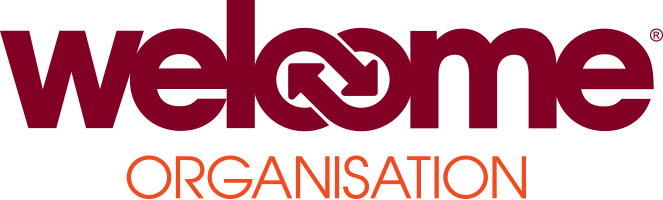 The Welcome Organisation  Support Worker Permanent – Night Time Female *Annsgate Emergency Accommodation  Job descriptionWe are looking for females who are committed, enthusiastic and self-motivated to join our team. You will have experience of working with marginalised people with a range of support needs and risks, be able to positively engage with homeless people and have a strong understanding of homelessness issues.  You must be able to work to the Welcome’s ethos of acceptance and delivering services unconditionally. 
In return, we will provide the opportunity to develop your skills, professional supervision and support, and the opportunity to be part of a team where your views count and you can make a lasting difference to the lives of homeless people.  Job TitleSupport Worker –Night Time Female Crisis Centre – 32-40 Donegall Street, BelfastResponsible toDrop In ManagerRate£9.54 per hourHours of Work77 hours per fortnight (usually worked 4 nights on and 3 nights off).  Starting at 9.30pm and finishing at 8.30amHolidays30 days per annum including public holidays pro rataClosing Date 4pm, Monday 25th June 2018Main Duties and TasksAs part of a team of four Support Workers (two workers per night, usually) you will be responsible for the nightly management of our Annsgate Emergency Accommodation facility.  You will ensure immediate and ongoing support for up to 6 females on any one night many of whom will have complex and mulitple needs.  You will have particular responsiblity for ensuring Annesgate is a female friendly, welcoming, safe and homely environment.  Main Duties and TasksAs part of a team of four Support Workers (two workers per night, usually) you will be responsible for the nightly management of our Annsgate Emergency Accommodation facility.  You will ensure immediate and ongoing support for up to 6 females on any one night many of whom will have complex and mulitple needs.  You will have particular responsiblity for ensuring Annesgate is a female friendly, welcoming, safe and homely environment.  Main Duties and TasksAs part of a team of four Support Workers (two workers per night, usually) you will be responsible for the nightly management of our Annsgate Emergency Accommodation facility.  You will ensure immediate and ongoing support for up to 6 females on any one night many of whom will have complex and mulitple needs.  You will have particular responsiblity for ensuring Annesgate is a female friendly, welcoming, safe and homely environment.  Providing the serviceAnnesgateWork to ensure Annsgate is a safe and welcoming environment for all.  Using skills that will manage and diffuse potential and actual incidents and actively promote equal opportunitites   In conjuction with clients initiate and facilitate, ‘homely’ activities Ensure all health and safety checks and paperwork are carried out according to policy and procedures  Liaise with internal and external agencies providing nightly services to rough sleepers.  Ensure all clients have their basic needs met i.e. food, clothing, bedding etc Ensure the highest standards of cleanliness, health and safety and building repairs are reportedEffectively communicate within and between teams to ensure follow up work is acted upon  Be highly viglilant at all times when in a lone working environmentProviding supportDevelop effective relationships with females making particular efforts to break down barriers with those who are reluctant to access support and sustainable accommodationEncourage clients to make a homeless application, ensuring points are maximised and areas of choice are realisticWork with clients to draft and implement needs assessments and support plans ensuring clients receive an individual package of holistic support. Where neccessary carry a caseload of keyworking clients ensuring regular 1 to 1 meetings to review progress towards goalsEnsure all clients have identified risks assessed and a management plan is in placeSignpost and refer clients to relevant service providers.Provide support which will help to reduce the harming effects of the needs clients present withProviding the serviceAnnesgateWork to ensure Annsgate is a safe and welcoming environment for all.  Using skills that will manage and diffuse potential and actual incidents and actively promote equal opportunitites   In conjuction with clients initiate and facilitate, ‘homely’ activities Ensure all health and safety checks and paperwork are carried out according to policy and procedures  Liaise with internal and external agencies providing nightly services to rough sleepers.  Ensure all clients have their basic needs met i.e. food, clothing, bedding etc Ensure the highest standards of cleanliness, health and safety and building repairs are reportedEffectively communicate within and between teams to ensure follow up work is acted upon  Be highly viglilant at all times when in a lone working environmentProviding supportDevelop effective relationships with females making particular efforts to break down barriers with those who are reluctant to access support and sustainable accommodationEncourage clients to make a homeless application, ensuring points are maximised and areas of choice are realisticWork with clients to draft and implement needs assessments and support plans ensuring clients receive an individual package of holistic support. Where neccessary carry a caseload of keyworking clients ensuring regular 1 to 1 meetings to review progress towards goalsEnsure all clients have identified risks assessed and a management plan is in placeSignpost and refer clients to relevant service providers.Provide support which will help to reduce the harming effects of the needs clients present withProviding the serviceAnnesgateWork to ensure Annsgate is a safe and welcoming environment for all.  Using skills that will manage and diffuse potential and actual incidents and actively promote equal opportunitites   In conjuction with clients initiate and facilitate, ‘homely’ activities Ensure all health and safety checks and paperwork are carried out according to policy and procedures  Liaise with internal and external agencies providing nightly services to rough sleepers.  Ensure all clients have their basic needs met i.e. food, clothing, bedding etc Ensure the highest standards of cleanliness, health and safety and building repairs are reportedEffectively communicate within and between teams to ensure follow up work is acted upon  Be highly viglilant at all times when in a lone working environmentProviding supportDevelop effective relationships with females making particular efforts to break down barriers with those who are reluctant to access support and sustainable accommodationEncourage clients to make a homeless application, ensuring points are maximised and areas of choice are realisticWork with clients to draft and implement needs assessments and support plans ensuring clients receive an individual package of holistic support. Where neccessary carry a caseload of keyworking clients ensuring regular 1 to 1 meetings to review progress towards goalsEnsure all clients have identified risks assessed and a management plan is in placeSignpost and refer clients to relevant service providers.Provide support which will help to reduce the harming effects of the needs clients present withMonitoring the serviceMaintain accurate records including, handovers, contact notes, casefiles etc.Co-operate with the monitoring framework in order to enable external evaluation of the serviceWork to meet any KPIs setPrepare reports for the Service Manager as requiredMonitoring the serviceMaintain accurate records including, handovers, contact notes, casefiles etc.Co-operate with the monitoring framework in order to enable external evaluation of the serviceWork to meet any KPIs setPrepare reports for the Service Manager as requiredMonitoring the serviceMaintain accurate records including, handovers, contact notes, casefiles etc.Co-operate with the monitoring framework in order to enable external evaluation of the serviceWork to meet any KPIs setPrepare reports for the Service Manager as requiredGeneralKeep abreast of relevant developments in the sector including training and other opportunities relevant to the post Ensure all vulnerable adults and children at risk are safeguarded appropriatelyActively participate in supervision, appraisal and team meetingsEncourage clients to represent themselves, advocating where appropriateAttend meetings as requiredWork with, support and mentor volunteers to enhance the service Cover for other members of the team and services as neccessary Maintain safe systems of work and a safe environmentPromote service user involvementAdhere to all of The Welcome’s policies and procedures Undertake any other duties relevant to the postGeneralKeep abreast of relevant developments in the sector including training and other opportunities relevant to the post Ensure all vulnerable adults and children at risk are safeguarded appropriatelyActively participate in supervision, appraisal and team meetingsEncourage clients to represent themselves, advocating where appropriateAttend meetings as requiredWork with, support and mentor volunteers to enhance the service Cover for other members of the team and services as neccessary Maintain safe systems of work and a safe environmentPromote service user involvementAdhere to all of The Welcome’s policies and procedures Undertake any other duties relevant to the postGeneralKeep abreast of relevant developments in the sector including training and other opportunities relevant to the post Ensure all vulnerable adults and children at risk are safeguarded appropriatelyActively participate in supervision, appraisal and team meetingsEncourage clients to represent themselves, advocating where appropriateAttend meetings as requiredWork with, support and mentor volunteers to enhance the service Cover for other members of the team and services as neccessary Maintain safe systems of work and a safe environmentPromote service user involvementAdhere to all of The Welcome’s policies and procedures Undertake any other duties relevant to the postPerson SpecificationPerson SpecificationPerson SpecificationPerson SpecificationPerson SpecificationCriteria Criteria EssentialDesirableDesirablePrevious experiencePrevious experience6 months experience working in a homelessness environmentOR 6 months experience working with people with complex needs ORRelevant experience or skills that would be transferable to the postExperience of managing people with challenging behaviour and poor levels of engagementExperience of alcohol/substance misuse/mental health issuesCurrent clean driving licence and ability to safely drive 9 seater mini busExperience of working within a residential settingExperience of managing people with challenging behaviour and poor levels of engagementExperience of alcohol/substance misuse/mental health issuesCurrent clean driving licence and ability to safely drive 9 seater mini busExperience of working within a residential settingSkills/ AbilitiesSkills/ AbilitiesAble to manage challenging individuals and situations Excellent team working skills Ability to adhere to Equal Opportunities, Health & Safety, Protection of Vulnerable Adults and other policiesExcellent written/verbal communication, numerical and interpersonal skillsCompetent in the use of IT systems including Microsoft Ability to maintain high levels of cleanliness at AnnesgateAbility to promote a welcoming environmentBasic Counselling skillsAbility to complete Risk Assessments and Risk Management plans Ability to promote client independence and user involvementPerson Centered workingAbility to develop Needs Assessments and Support Plans and  manage a Key Worker case load Ability to work in a busy environment, be solution and target focused, show good time management skills and demonstrate ability to prioritise and make decisions under pressureBasic Counselling skillsAbility to complete Risk Assessments and Risk Management plans Ability to promote client independence and user involvementPerson Centered workingAbility to develop Needs Assessments and Support Plans and  manage a Key Worker case load Ability to work in a busy environment, be solution and target focused, show good time management skills and demonstrate ability to prioritise and make decisions under pressureEducation / knowledgeEducation / knowledgeUnderstand the need for confidentialityUnderstanding and commitment to working within our ethos of High Tolerance, Low Threshold services.Understanding of issues involved in working with homeless people particularly femalesUnderstanding of the risks involved working in a residential settingUnderstanding of the risks involved in lone working Knowledge of the Housing Executives housing application process Knowledge of support services relevant to homeless peopleUnderstanding of the effects of drug and alcohol dependencies and mental health issuesUnderstanding of Harm Reduction principlesKnowledge of health and safety in relation to residential settings Knowledge of the Housing Executives housing application process Knowledge of support services relevant to homeless peopleUnderstanding of the effects of drug and alcohol dependencies and mental health issuesUnderstanding of Harm Reduction principlesKnowledge of health and safety in relation to residential settings Personal Attributes Personal Attributes Highly motivated, and committed to delivering service excellenceCommitment to personal and professional development Can develop an approach to practice based on critical thinking, reflection and feedbackHave the capacity and self-confidence to innovateNon-judgemental, with ability to empathise with clientsHonest, trustworthy and respectfulPossess cultural awareness and sensitivityFlexible, energetic, positive and calming dispositionResilient and self-caringCommitment to reducing the numbers of people rough sleeping OtherOtherAble to work nightly shift hours as required including weekends. A satisfactory Enhanced Access NI check is required for this postThe post holder will be required to wear identifiable clothing (uniform) whilst working*Annsgate is a women only facility and the lawful recruitment of female(s) for the post falls within the exception stated in Article 10 (2b & 2e) of the Sex Discrimination (NI) Order 1976.   We reserve the right to interview only those candidates who appear from the information provided to be the most suitable for the job.